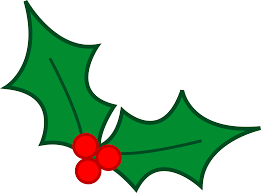 MidTown Holiday Window Decoration ContestMidTown at the Movies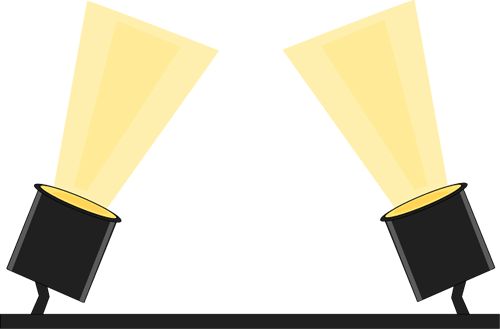 Decorate your window(s) in a holiday movie theme as we highlight MidTown as a holiday destination!Prizes will be awarded for: Best in Show, Best Bling, and Truest to ThemeHave your window(s) ready by December 5th as voting will be from Dec 6th-16thContact Michael Gardner (Ray’s) michael@rayswine.com, Tim Marsho (Tosa Pediatrics) tmarsho@gmail.com, or Allison Byrne (alderwoman) abyrne@wauwatosa.net with questions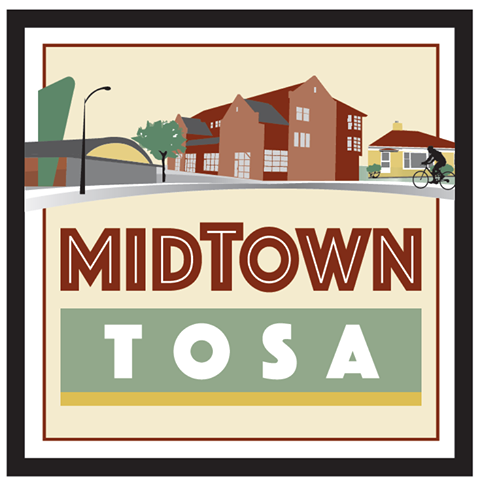 